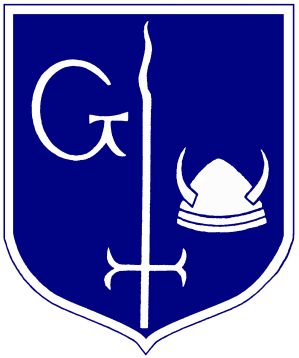 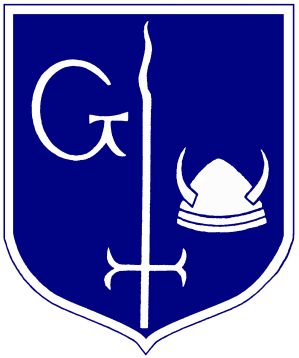 Remote Education Provision at Grimsargh St Michael’s Church of England Primary School Information for parentsRemote education is a way of delivering the curriculum when children are unable to attend their school setting.If for any reason related to Covid, a child is unable to attend Grimsargh St Michael’s, the curriculum our children will be provided with will be aligned to the classroom curriculum as much as possible. And, just like the classroom curriculum, it will be carefully sequenced to ensure that our pupils obtain the building blocks they need to move on to the next step in their learning.Will my child be taught broadly the same curriculum as they would if they were in school?Remote teaching and study time each day How long can I expect work set by the school to take my child each day? We expect that remote education (including remote teaching, independent work and time spent on our learning platforms such as ‘Mathletics’ and web links shared on class pages) will take KS1 children approximately 3 hours per day and KS2 children 4 hours, which are both in line with Government expectations. Accessing remote education How will my child access any online remote education you are providing?If my child does not have digital or online access at home, how will you support them to access remote education? We recognise that some pupils may not have suitable online access at home. We take the following approaches to support those pupils to access remote education:How will my child be taught remotely?We use a combination of the following approaches to teach pupils remotely:EngagementWhat are your expectations for my child’s engagement and the support that we as parents and carers should provide at home?How will you check whether my child is engaging with their work and how will I be informed if there are concerns?How will you assess my child’s work and progress?Feedback can take many forms and does not always mean extensive written comments for individual children. Our approach to feeding back on pupil work during this lockdown period is as follows:Additional support for pupils with particular needsHow will you work with me to help my child who needs additional support from adults at home to access remote education?We recognise that some pupils, for example some pupils with special educational needs and disabilities (SEND), may not be able to access remote education without support from adults at home. We acknowledge the difficulties this may place on families, and we will work with parents and carers to support those pupils in the following ways:Remote education for self-isolating pupils (close contact of a case from outside school setting or as a result of a positive test)Where individual children need to self-isolate, the class teacher will first make a phone call home to enquire about the health of the child. If the child is in a position to access home learning, the class teacher will upload work to our school website. This will include a link to the White Rose mathematics videos/ activities and 5 other curriculum activities to complete over the week- one in which will be RE and another PSHE. The class teacher will also provide a link to a Google Meet/ Zoom for the child to have ‘live’ access the class daily English lesson.